　　　　　　　　　　　　　　　　　　　　　　　　　　　 　　　　　　　【 報告書（概要）】令和　　年　　月　　日重点推進型共同研究 ( 課題番号：        )（自然災害研究協議会企画）　京都大学防災研究所長　殿　　　　　　　　　　　　　　　　　　　［申請者（研究代表者）］　　　　　　　　　　　　　　　　　　　    　氏  　名　：　　　　　　　　　　　　　　　　　    　　　職　  名　：　　　　　　　　　　　　　　　　　　      　所属機関名：　        下記のとおり、共同研究の実施結果について報告します。記課題名：　　　　　　　　　　　　　　　　　　　　　研究代表者：所属機関名：所内担当者名： 研究期間：令和　　年　　月　　日　～　令和　　年　　月　　日研究場所： 共同研究参加者数：  名 (所外  名，所内  名)・大学院生の参加状況：  名（修士   名，博士  名）（内数）・大学院生の参加形態　[　　　　　　　　　]研究及び教育への波及効果について研究報告(1)目的・趣旨(2)研究経過の概要(3)研究成果の概要(4)研究成果の公表重点推進型共同研究　報告書(概要)の記入要領研究代表者は研究期間終了後、本様式により研究成果の概要を提出してください。１．報告書タイトル「重点推進型共同研究」の（　　　）内に課題番号を記載してください。２．共同研究参加者数研究代表者を含めた人数を記載して下さい。「共同研究参加者」とは、申請書に記載された「研究分担者」よりも幅広くとらえてください。具体的には、研究に参画された大学院生なども含みます。 
ただし、当該共同研究のコアの部分にかかわった大学院生などとし、フィールドワークを少し手伝ったとか、資料整理を依頼したとか、関与の度合いが低い者は含みません。 
「共同研究参加者」に該当するかどうかは、研究代表者のご判断にお任せします。また提出していただいている申請書の研究組織に追加・変更等がある場合は、『共同研究組織変更通知』を提出してください。 ３．大学院生の参加状況　　共同研究者及び一時的な協力者、補助者も含めた人数を記載してください。　　参加形態欄には、共同研究への参加状態を簡潔に記載してください。４．研究報告次の項目に沿って簡潔に記載してください。（合計1,000字程度）なお、『共同研究報告書（概要）』の内容は、当研究所刊行物「年報」及びＷｅｂサイトに掲載させていただきます。（１）目的・趣旨（２）研究経過の概要（３）研究成果の概要（４）研究成果の公表（予定を含む）公表論文がある場合は、その写し又は出版物を送付してください。公表予定のものは、その予定を記載してください。また、共同研究による成果を論文発表する際には、謝辞に「京都大学防災研究所共同研究の成果による」旨明記してください。５．提出期限・方法提出期限　：　当該研究期間の翌年度４月末提出方法　：　メール件名を「共同研究報告書(概要)○○－○○」とし提出してください。（Word形式のファイルでメールに添付）　【○○は課題番号】書類提出先：　宇治地区事務部 研究協力課 共同利用担当　　　　　　　　　　e-mail: kyododpri.kyoto-u.ac.jp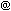 ６．その他　１）本報告書（概要）の提出後、速やかに『研究成果報告書：電子データ（PDF形式）及び冊子体』を作成し５月末までに６部を京都大学学術情報リポジトリ登録書と共に提出してください。２）問い合わせ等は、必ず課題番号により照会ください。３）各種様式については、防災研究所ホームページをご参照ください。（http://www.dpri.kyoto-u.ac.jp/collaborative/）（問い合わせ先）京都大学 宇治地区事務部 研究協力課 共同利用担当Tel:0774-38-3350　Fax:0774-38-3369e-mail:kyododpri.kyoto-u.ac.jp